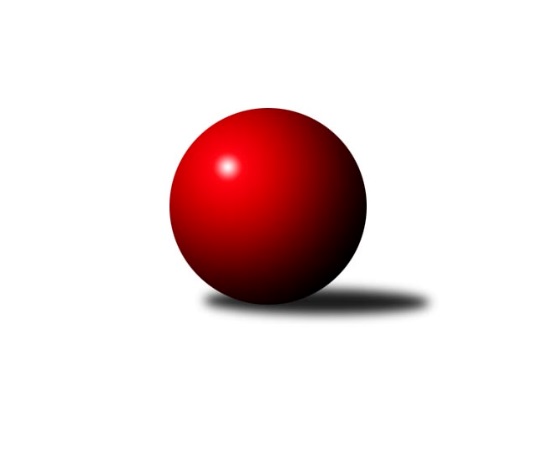 Č.13Ročník 2021/2022	7.3.2022Nejlepšího výkonu v tomto kole: 1739 dosáhlo družstvo: TJ Sokol Chvalíkovice ˝B˝Meziokresní přebor-Bruntál, Opava 2021/2022Výsledky 13. kolaSouhrnný přehled výsledků:TJ Opava ˝D˝	- TJ Břidličná ˝B˝	8:2	1550:1530		7.3.TJ Horní Benešov ˝E˝	- TJ Opava ˝E˝	8:2	1614:1465		7.3.KS Moravský Beroun B	- TJ  Břidličná ˝C˝	8:2	1675:1500		7.3.KK Rýmařov ˝C˝	- TJ Sokol Chvalíkovice ˝B˝	2:8	1610:1739		7.3.Tabulka družstev:	1.	KK Rýmařov ˝C˝	13	11	0	2	92 : 38 	 	 1654	22	2.	TJ Sokol Chvalíkovice ˝B˝	13	10	0	3	97 : 33 	 	 1643	20	3.	TJ  Břidličná ˝C˝	13	9	0	4	72 : 58 	 	 1548	18	4.	TJ Horní Benešov ˝E˝	13	6	0	7	55 : 75 	 	 1527	12	5.	TJ Opava ˝D˝	13	5	0	8	62 : 68 	 	 1578	10	6.	TJ Břidličná ˝B˝	13	5	0	8	56 : 74 	 	 1526	10	7.	TJ Opava ˝E˝	13	3	0	10	44 : 86 	 	 1510	6	8.	KS Moravský Beroun B	13	3	0	10	42 : 88 	 	 1498	6Podrobné výsledky kola:	 TJ Opava ˝D˝	1550	8:2	1530	TJ Břidličná ˝B˝	Roman Škrobánek	 	 176 	 174 		350 	 0:2 	 402 	 	182 	 220		Leoš Řepka	Tomáš Polok	 	 200 	 204 		404 	 2:0 	 380 	 	203 	 177		Jaroslav Zelinka	Jolana Rybová	 	 205 	 186 		391 	 2:0 	 385 	 	192 	 193		Věroslav Ptašek	Vladimír Kozák	 	 215 	 190 		405 	 2:0 	 363 	 	195 	 168		Josef Kočařrozhodčí:  Vedoucí družstevNejlepší výkon utkání: 405 - Vladimír Kozák	 TJ Horní Benešov ˝E˝	1614	8:2	1465	TJ Opava ˝E˝	Roman Swaczyna	 	 191 	 194 		385 	 0:2 	 392 	 	200 	 192		František Vícha	Martin Bilíček	 	 215 	 208 		423 	 2:0 	 378 	 	181 	 197		Martin Chalupa	Zdeněk Kment	 	 190 	 209 		399 	 2:0 	 396 	 	185 	 211		Zuzana Šafránková	Miroslav Petřek st.	 	 190 	 217 		407 	 2:0 	 299 	 	155 	 144		Stanislav Trojákrozhodčí:  Vedoucí družstevNejlepší výkon utkání: 423 - Martin Bilíček	 KS Moravský Beroun B	1675	8:2	1500	TJ  Břidličná ˝C˝	Miroslav Janalík	 	 197 	 209 		406 	 2:0 	 359 	 	181 	 178		Ladislav Stárek	Hana Zálešáková	 	 198 	 219 		417 	 2:0 	 359 	 	160 	 199		Ivo Mrhal	Mária Machalová	 	 225 	 214 		439 	 2:0 	 343 	 	188 	 155		Čestmír Řepka	Daniel Herold	 	 212 	 201 		413 	 0:2 	 439 	 	208 	 231		Jiří Procházkarozhodčí:  Vedoucí družstevNejlepšího výkonu v tomto utkání: 439 kuželek dosáhli: Mária Machalová, Jiří Procházka	 KK Rýmařov ˝C˝	1610	2:8	1739	TJ Sokol Chvalíkovice ˝B˝	Luděk Bambušek	 	 166 	 188 		354 	 0:2 	 464 	 	245 	 219		Denis Vítek	Miroslav Langer	 	 195 	 186 		381 	 0:2 	 422 	 	211 	 211		Vladimír Kostka	Pavel Přikryl	 	 237 	 219 		456 	 2:0 	 387 	 	200 	 187		Daniel Beinhauer	Stanislav Lichnovský	 	 225 	 194 		419 	 0:2 	 466 	 	232 	 234		Vladimír Valentarozhodčí:  Vedoucí družstevNejlepší výkon utkání: 466 - Vladimír ValentaPořadí jednotlivců:	jméno hráče	družstvo	celkem	plné	dorážka	chyby	poměr kuž.	Maximum	1.	Vladimír Valenta 	TJ Sokol Chvalíkovice ˝B˝	443.14	306.5	136.7	5.3	6/6	(467)	2.	Zdeněk Janák 	TJ Horní Benešov ˝E˝	436.50	306.1	130.4	7.9	6/6	(469)	3.	Denis Vítek 	TJ Sokol Chvalíkovice ˝B˝	435.67	300.6	135.1	5.2	4/6	(464)	4.	Pavel Přikryl 	KK Rýmařov ˝C˝	432.33	302.6	129.7	7.0	6/6	(493)	5.	Pavel Švan 	KK Rýmařov ˝C˝	428.18	297.5	130.7	8.1	6/6	(457)	6.	Leoš Řepka 	TJ Břidličná ˝B˝	424.32	295.4	129.0	8.3	4/6	(450)	7.	Dalibor Krejčiřík 	TJ Sokol Chvalíkovice ˝B˝	422.79	294.4	128.4	8.8	4/6	(454)	8.	Jiří Procházka 	TJ  Břidličná ˝C˝	419.44	288.2	131.3	6.8	5/5	(457)	9.	František Vícha 	TJ Opava ˝E˝	413.61	294.6	119.0	8.6	6/6	(436)	10.	Vladimír Kozák 	TJ Opava ˝D˝	410.73	278.4	132.3	6.8	5/5	(460)	11.	Jolana Rybová 	TJ Opava ˝D˝	410.68	292.8	117.9	9.1	5/5	(434)	12.	Jaroslav Zelinka 	TJ Břidličná ˝B˝	407.90	290.6	117.4	12.7	5/6	(445)	13.	Miroslav Langer 	KK Rýmařov ˝C˝	403.56	284.4	119.1	9.0	6/6	(429)	14.	Martin Chalupa 	TJ Opava ˝E˝	402.25	285.8	116.5	12.1	4/6	(425)	15.	Čestmír Řepka 	TJ  Břidličná ˝C˝	400.33	290.8	109.6	11.1	5/5	(448)	16.	Miroslav Petřek  st.	TJ Horní Benešov ˝E˝	395.12	280.5	114.6	12.6	6/6	(431)	17.	Roman Swaczyna 	TJ Horní Benešov ˝E˝	393.94	274.8	119.1	8.6	6/6	(428)	18.	Stanislav Lichnovský 	KK Rýmařov ˝C˝	392.39	282.3	110.1	10.6	6/6	(436)	19.	Roman Škrobánek 	TJ Opava ˝D˝	387.24	265.4	121.8	12.4	5/5	(446)	20.	Zuzana Šafránková 	TJ Opava ˝E˝	386.54	276.2	110.3	13.6	6/6	(426)	21.	Hana Zálešáková 	KS Moravský Beroun B	384.18	273.2	111.0	12.1	5/5	(422)	22.	Zdeněk Kment 	TJ Horní Benešov ˝E˝	382.57	272.2	110.4	11.2	5/6	(448)	23.	Daniel Beinhauer 	TJ Sokol Chvalíkovice ˝B˝	382.40	279.9	102.6	12.4	5/6	(437)	24.	Věroslav Ptašek 	TJ Břidličná ˝B˝	378.96	274.2	104.8	10.3	4/6	(410)	25.	Ivo Mrhal 	TJ  Břidličná ˝C˝	378.60	266.8	111.8	13.2	5/5	(427)	26.	Marek Hrbáč 	TJ Sokol Chvalíkovice ˝B˝	378.00	278.2	99.8	15.3	5/6	(435)	27.	Ivana Hajznerová 	KS Moravský Beroun B	377.30	271.2	106.1	11.7	5/5	(410)	28.	Josef Kočař 	TJ Břidličná ˝B˝	371.67	269.4	102.3	14.7	6/6	(420)	29.	Martin Chalupa 	TJ Opava ˝E˝	361.44	269.2	92.3	15.9	4/6	(381)	30.	Jan Hroch 	TJ  Břidličná ˝C˝	338.69	252.0	86.7	17.4	4/5	(370)	31.	Lenka Doričáková 	KS Moravský Beroun B	328.60	246.9	81.7	18.0	5/5	(391)	32.	Stanislav Troják 	TJ Opava ˝E˝	324.88	237.9	87.0	19.8	6/6	(357)		Miroslav Kalaš 	TJ  Břidličná ˝C˝	429.50	280.0	149.5	5.0	1/5	(439)		Vladimír Kostka 	TJ Sokol Chvalíkovice ˝B˝	427.50	303.3	124.3	7.5	2/6	(434)		Markéta Poloková 	TJ Opava ˝D˝	417.00	285.0	132.0	11.0	1/5	(417)		Sabina Trulejová 	TJ Sokol Chvalíkovice ˝B˝	415.00	281.3	133.8	7.8	2/6	(437)		Josef Němec 	TJ Opava ˝D˝	412.25	292.3	120.0	9.1	2/5	(436)		Mária Machalová 	KS Moravský Beroun B	407.67	293.6	114.1	9.3	3/5	(439)		Miroslav Zálešák 	KS Moravský Beroun B	406.33	286.0	120.3	10.8	2/5	(411)		Jiří Machala 	KS Moravský Beroun B	405.50	286.0	119.5	8.8	2/5	(437)		David Beinhauer 	TJ Sokol Chvalíkovice ˝B˝	397.00	294.5	102.5	15.5	2/6	(420)		Martin Bilíček 	TJ Horní Benešov ˝E˝	393.50	278.5	115.0	10.5	1/6	(423)		Miroslav Smékal 	TJ  Břidličná ˝C˝	392.40	277.8	114.6	10.6	2/5	(401)		Tomáš Polok 	TJ Opava ˝D˝	387.10	271.0	116.0	11.0	3/5	(421)		Anna Dosedělová 	TJ Břidličná ˝B˝	381.00	270.2	110.8	11.8	3/6	(421)		Daniel Herold 	KS Moravský Beroun B	379.83	266.5	113.3	10.3	3/5	(413)		Ladislav Stárek 	TJ  Břidličná ˝C˝	371.00	279.8	91.3	17.0	2/5	(383)		Miroslav Janalík 	KS Moravský Beroun B	364.44	274.7	89.8	16.8	3/5	(429)		Hana Kopečná 	TJ Horní Benešov ˝E˝	364.00	266.5	97.5	15.0	2/6	(366)		Luděk Bambušek 	KK Rýmařov ˝C˝	354.00	269.0	85.0	17.0	1/6	(354)		Pavel Jašek 	TJ Opava ˝D˝	352.00	255.0	97.0	14.0	1/5	(352)		Vladislav Kobelár 	TJ Opava ˝D˝	350.67	255.0	95.7	13.2	3/5	(370)		Luděk Häusler 	TJ Břidličná ˝B˝	331.89	238.4	93.4	18.0	3/6	(356)		Lubomír Khýr 	TJ Břidličná ˝B˝	315.00	226.0	89.0	20.0	1/6	(315)		Radomír Planka 	TJ Opava ˝E˝	314.00	252.0	62.0	26.0	1/6	(314)Sportovně technické informace:Starty náhradníků:registrační číslo	jméno a příjmení 	datum startu 	družstvo	číslo startu26662	Věroslav Ptašek	07.03.2022	TJ Břidličná ˝B˝	6x
Hráči dopsaní na soupisku:registrační číslo	jméno a příjmení 	datum startu 	družstvo	Program dalšího kola:14. koloNejlepší šestka kola - absolutněNejlepší šestka kola - absolutněNejlepší šestka kola - absolutněNejlepší šestka kola - absolutněNejlepší šestka kola - dle průměru kuželenNejlepší šestka kola - dle průměru kuželenNejlepší šestka kola - dle průměru kuželenNejlepší šestka kola - dle průměru kuželenNejlepší šestka kola - dle průměru kuželenPočetJménoNázev týmuVýkonPočetJménoNázev týmuPrůměr (%)Výkon5xVladimír ValentaChvalíkov. B4666xVladimír ValentaChvalíkov. B112.634663xDenis VítekChvalíkov. B4645xDenis VítekChvalíkov. B112.154648xPavel PřikrylRýmařov C4561xMária MachalováMoravský Beroun B111.654391xMária MachalováMoravský Beroun B4395xJiří ProcházkaBřidličná C111.654395xJiří ProcházkaBřidličná C4398xPavel PřikrylRýmařov C110.224561xMartin BilíčekHor.Beneš.E4232xHana ZálešákováMoravský Beroun B106.06417